2022テニスの日オリジナル「ベイビーステップ」イラスト画像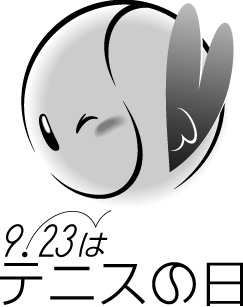 使用許可申請書２０２２年　　月　　日テニスの日推進協議会　様申請者　住所・所在地　　　　　　　　　　　　　　　　　　　団体・事業所名　　　　　　　　　　　　　　　　　　　代表者名　　　　　　　　申請書をデータ送信の場合は　　　　　　　　　　　　　　　　　　　　　　　　　　　　　　　　　　　　　　　　　　　　　　　印鑑省略可　　　　　　　　　　　　　　　　　　標記イラスト画像使用にあたり、下記の通り申請いたします。記使用する図柄（○をして下さい）『200万人ボレーボレー』イラストイベント名イベント開催日　2022年　　月　　日～2022年　　月　　日イベント会場イベント内容イラスト使用品目および使用目的（具体的に）□イベント告知チラシ　　　□イベント告知ＰＯＰ□要項パンフレット□その他（　　　　　　　　　　　　　　　　　　　）イラスト使用期間2022年　　月　　日～2022年　　月　　日担当者連絡先氏　名：担当者連絡先連絡先：〒TEL：                  FAX：Mail：添付書類※必ず、使用見本/イメージ図案、使用概要等がわかる資料等を添付してください。テニスの日推進協議会事務局使用欄テニスの日推進協議会事務局使用欄 審査結果  　 認 可 ・ 却 下 ・ 保 留結果理由 実行委員長              /事務局長結果理由 結果通知  　　　年 　　月　 　日（　　）  　　　文書　・ メール　・　口頭 ・ 他 結果通知  　　　年 　　月　 　日（　　）  　　　文書　・ メール　・　口頭 ・ 他 事務担当者                  　 　　　印  　　　　　/  　　/